від 04.12.2015 р. N 864Розпорядження, Київський міський голова, від 04.12.2015 № 864,
«Про повноваження заступника міського голови - секретаря Київської міської ради» 
https://ips.ligazakon.net/document/MG15131?an=4© ТОВ "Інформаційно-аналітичний центр "ЛІГА", 2020
© ТОВ "ЛІГА ЗАКОН", 2020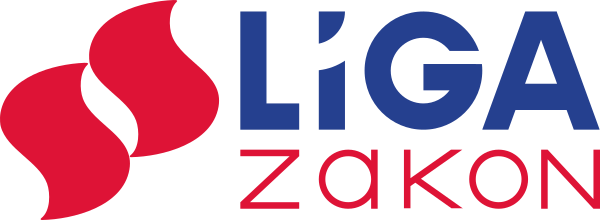 